附件6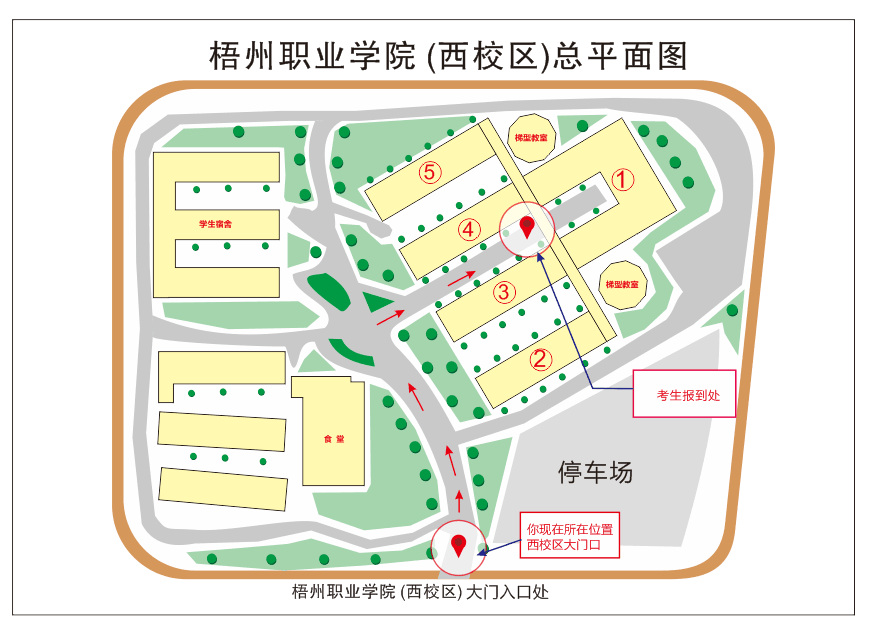 备注：1号楼为考场所在地